DRAGI RODITELJI!Pohvaljujem učenike na izrazitoj motiviranosti i trudu u radu,a Vas  na podršci i suradnji!Evo nekoliko korisnih savjeta za učenike:a) svakodnevno čitati 15 minuta (kratke priče,pjesmice… po želji)b) ponavljati pravila o velikom slovu kroz igru (poveznica poslana putem WhatsApp razredne grupe)c) vježbati Zbrajanje i oduzimanje (10+5,15-5,15+3,18-3)*Bliži nam se Uskrs što potvrđuje i današnji igrokaz Zaboravljivi zeko(Hrvatski jezik, HP, 2.SVEZAK,STR.64). Igrokaz je tekst koji se može glumiti pa učenici koji žele mogu  u slobodno vrijeme    izraditi jednostavne štapne lutke likova iz igrokaza( dva zečića i jedne koke).   * za štapić  može poslužiti drveni štapić za ražnjiće ili starija olovkaUživajte u igri,glumi i druženju!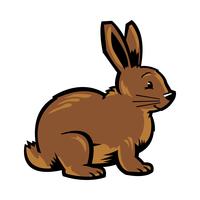 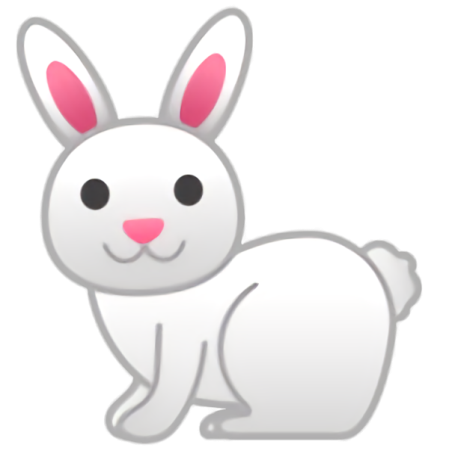 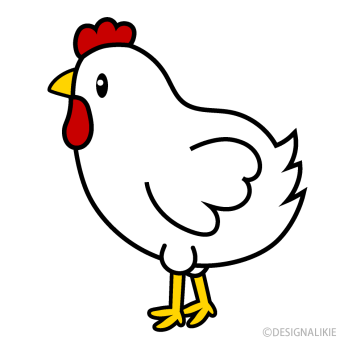 SRETAN I BLAGOSLOVLJEN USKRS ŽELE VAM UČITELJICE GORDANA I MARIJANI!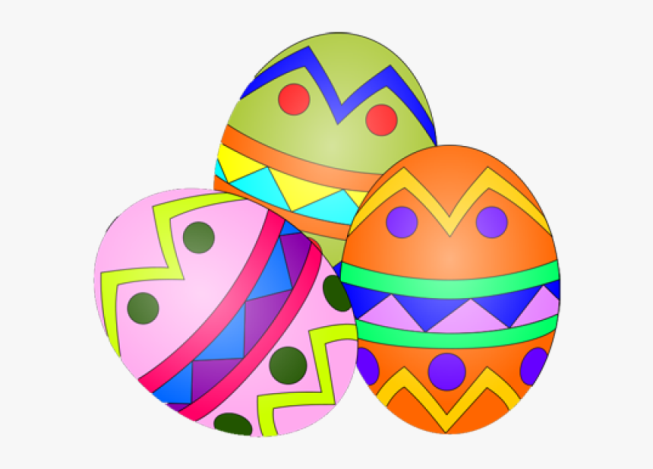 